Özيجب أن يكون الملخص بحوالي 250 كلمة باللغة التركية، ويكون مطابقا للملخص العربي، أي يجب أن يحتوي على السبب والمشكلة والهدف والأسئلة /الفرضيات، ويبين المنهج والنتائج/ الاستنتاجات بشكل واضح وصحيح، كما يجب أن تكون الكلمات المفتاحية مطابقة للكلمات المفتاحية العربية. Anahtar Kelimeler: ……, ……, ……., ……., …….., ……...AbstractAn abstract of around 250 words should be written in Turkish and should summarize the reason for writing the article, its problem, purpose, questions/hypothesis, method, summary results and impacts to the field.Keywords: ……, …….., …….., …….., …….., ……...Extended AbstractThere should be an extended abstract in English, around 10-15% of the article, and it should summarize the reason for writing the article, its problem, purpose, questions/hypothesis, method, findings/results and contribution to the field…..Makalenin %10-15’i civarında İngilizce genişletilmiş özeti olmalı ve makalenin yazılma sebebini, problemini, amacını, sorularını/hipotezini, yöntemini, özet bulgularını/sonuçlarını ve alana katkısını özetlemeli….عنوان المقال المقدمةيجب أن يتضمن المقال أقساماً مثل المقدمة، ....، النتائج. ويجب أن توثق المراجع والمصادر وفقًا لنظام شيكاغو. ويجب الالتزام بحجم الصفحة والهوامش بالشكل الصحيح. (حجم الصفحة: 16 × 24 سم؛ أعلى وأسفل: 1 سم؛ يمين ويسار 1.5 سم، مزراب 0 سم).يجب أن يراعى نوع الخط وحجمه، وضبط الفقرات والفقرات النصية. (الخط: Times New Roman للتركية والانكليزية / Simplified Arabic للعربية؛ الحجم: 11 نقطة لنص المقال و 9 نقاط للملخص والهوامش؛ تباعد الأسطر: 1.15؛ تباعد بين الفقرات: 6 نقاط؛ مسافة بادئة الفقرة: 0.5 سم).يجب أن يكون المقال متكاملا من حيث صحة اللغة وسلاستها. ومن حيث توافق عنوان المقال مع العناوين الفرعية. ومن حيث انسجام العناوين الفرعية مع ما تحتها من كتابات. ومن حيث توافق المقال بنسبة لا تقل عن 50٪، ويفضل 75٪، مع الموضوع الذي يرغب الباحث في تناوله في المقال.يجب التطرق في مقدمة المقال إلى الأبحاث السابقة المتعلقة بالمواضيع المتناولة. ويجب التأكيد على الفارق بين هذا البحث والأبحاث السابقة. والتطرق في مقدمة المقال إلى مشكلة البحث وهدفه والأسئلة والطريقة. والإجابة على أسئلة المقدمة في ختام المقال، واستخلاص نتائج ملموسة/عامة والتطرق إلى إسهامه في المجال. وتقديم الاقتباسات وفقًا للمعايير العلمية، ويجب أن تكون الاقتباسات مرتبطة بالنص، وأن لا تضاف مصادر ليس لها علاقة كاقتباسات.النتائجيجب أن يتسم المقال بالنزاهة. وينبغي أن يكون لغته دقيقة وسلسة. عنوان المقال والعناوين الفرعية؛ يجب أن تكون العناوين الفرعية وما يُكتب تحت هذه العناوين؛ متوافقة على الأقل بنسبة 50%، ويُفضل حوالي 75%، مع الموضوع الذي سيُناقش في المقال. كما ينبغي أن تؤكد النتائج على أهمية المقالة والجديد الذي أتت به المقالة، وأن لا تكون العبارات الواردة في النتائج تكرارا للعبارات الواردة في المقال بحرفيتها. Hakem Değerlendirmesi: Dış bağımsız.Çıkar Çatışması: Yazar çıkar çatışması bildirmemiştir.Finansal Destek: Yazar bu çalışma için finansal destek almadığını beyan etmiştir.Peer-review: Externally peer-reviewed.Conflict of Interest: The author has no conflict of interest to declare.Grant Support: The author declared that this study has received no financial support.المصادر والمراجعابن خلدون، عبد الرحمن. ديوان المبتدأ والخبر في تاريخ العرب والبربر ومن عاصرهم من ذوي الشأن الأكبر. ط2. تح: خليل شحادة، دار الفكر، بيروت، 1988م.حماد، حسين فهد. موسوعة الآثار التاريخية. عمان: دار أسامة للنشر والتوزيع، 2003.كيلي، جون ب. بريطانيا والخليج 1745-1870. المجلد 1. المترجم محمد أمين عبد الله. مسقط: وزارة التراث القومي والثقافة، 1979.محبك، أحمد زياد. "من التراث الشعبي: الحكاية الشعبية،" الموقف الأدبي، العدد 148 (1983): 50-57.Kaynakça/ReferencesḤammād, Ḥusayn Fahd. Mawsūʻat al-Āthār al-tārīkhīyah. ʻAmmān: Dār Usāmah lil-Nashr wa-al-Tawzīʻ, 2003Ibn Ḫaldūn, ‘Abd al-Rahmān. Kitāb al-ʻibar wa-dīwān al-mubtadaʼ wa-ʼl-ḫabar fī aiyām al-ʻarab wa-ʼl-ʻaǧam wa-ʼl-barbar wa-man ʻāṣarahum min dawī al-sulṭān al-akbar. 2. ed. Tahkik: Halīl Shahāda, Dār al-Fikr, Beirut 1988.Kyly, Jūn b. Barīṭāniyā wālkhlyj1745-1870. al-Mutarjim Muḥammad Amīn Allāh, Mujallad 1, Masqaṭ: Wizārat al-Turāth al-Qawmī wa-al-Thaqāfah, 1979.Muḥabbak, ‘Ahmad Ziyād. "Min al-turath al-sha‘bī: al-hikayat al-sha‘bīya," al-Mawqif al-Adabi, no 148 (1983): 50-57.عنوان المقال بالعربيةعنوان المقالة بالتركيةعنوان المقالة بالإنكليزيةعنوان المقال بالعربيةعنوان المقالة بالتركيةعنوان المقالة بالإنكليزيةعنوان المقال بالعربيةعنوان المقالة بالتركيةعنوان المقالة بالإنكليزيةالاسم اللقب باللاتينية * & اسم ولقب الكاتب الثاني باللاتينية** 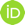 الاسم اللقب باللاتينية * & اسم ولقب الكاتب الثاني باللاتينية** الاسم اللقب باللاتينية * & اسم ولقب الكاتب الثاني باللاتينية** * كتابة المعلومات التالية للكاتب على الترتيب بالحروف اللاتينية الدرجة العلمية، الجامعة، الكلية، القسم، المدينة، البلد. E-mail: ........@......edu.tr https://orcid.org/…..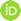 **  كتابة المعلومات التالية للكاتب الثاني على الترتيب بالحروف اللاتينية الدرجة العلمية، الجامعة، الكلية، القسم، المدينة، البلد. E-mail: ........@......edu.tr https://orcid.org/….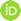 Submission/المراجعة : اليوم الشهر السنةAcceptance/القبول: اليوم الشهر السنةCitation/الاقتباس: اللقب، الاسم واسم الكاتب الثاني ولقبه باللاتينية. "عنوان المقالة بالتركية." Istanbul Journal of Arabic Studies (ISTANBULJAS) 7, no. 2 (2024):ملخصيجب أن يكون الملخص بحوالي 250 كلمة باللغة العربية، ويجب أن يلخص المقال: يحتوي على السبب والمشكلة والهدف والأسئلة /الفرضيات، ويبين المنهج والنتائج/ الاستنتاجات بشكل واضح وصحيح، كما يجب كتابة كلمات مفتاحية عددها 4-5 كلمات، تبدأ من العام إلى الخاص، وتعبر عن مضمون المقالة. كلمات مفتاحية: .....، ......، ......، ......، .........